El Director General del Fideicomiso Queretano para la Conservación del Medio Ambiente en ejercicio de sus funciones y de acuerdo a las disposiciones legales vigentes, previa revisión y aprobación de los datos consignados en esta solicitud, autoriza su registro en el Padrón de proveedores del mismo, con vigencia al 31 de diciembre de año 2021. Nota: La aceptación del registro como proveedor, no significa ninguna obligación para el Fideicomiso Queretano para la Conservación del Medio Ambiente de adquirir algún bien o servicio.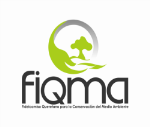 DIRECCIÓN GENERAL DEL FIDEICOMISO QUERETANO PARA LA CONSERVACIÓN DEL MEDIO AMBIENTE.SOLICITUD DE INSCRIPCION AL PADRON DE PROVEEDORES DEL FIDEICOMISO QUERETANO PARA LA CONSERVACIÓN DEL MEDIO AMBIENTE PERIODO 2021.Tipo de SolicitudInscripciónInscripciónInscripciónInscripciónInscripciónInscripciónInscripciónNo. De RegistroNo. De RegistroNo. De RegistroNo. De RegistroFechaDía/ Mes/AñoTipo de SolicitudRefrendoRefrendoRefrendoRefrendoRefrendoRefrendoRefrendoDATOS GENERALESDATOS GENERALESDATOS GENERALESDATOS GENERALESDATOS GENERALESDATOS GENERALESDATOS GENERALESDATOS GENERALESDATOS GENERALESDATOS GENERALESDATOS GENERALESDATOS GENERALESDATOS GENERALESDATOS GENERALESDATOS GENERALESRazón Social o nombre (apellido paterno, materno y nombre)Razón Social o nombre (apellido paterno, materno y nombre)Razón Social o nombre (apellido paterno, materno y nombre)Razón Social o nombre (apellido paterno, materno y nombre)Razón Social o nombre (apellido paterno, materno y nombre)DomicilioDomicilioDomicilioDomicilioDomicilioColoniaColoniaCódigo Postal Correo ElectrónicoCorreo ElectrónicoCorreo ElectrónicoCorreo ElectrónicoTeléfonoTeléfonoCel.Página WebPágina WebPágina WebPágina WebMunicipio o DelegaciónMunicipio o DelegaciónMunicipio o DelegaciónEntidad FederativaEntidad FederativaEntidad FederativaEntidad FederativaEntidad FederativaEntidad FederativaEntidad FederativaGiro o Actividad ComercialGiro o Actividad ComercialGiro o Actividad ComercialRFCRFCRFCCURPCURPCURPCURPCURPNombre del ContactoNombre del ContactoNombre del ContactoTeléfonosTeléfonosTeléfonosTeléfonosTeléfonos___________________________________Nombre y Firma(Propietario o Representante Legal)___________________________________Nombre y Firma(Propietario o Representante Legal)___________________________________Nombre y Firma(Propietario o Representante Legal)___________________________________Nombre y Firma(Propietario o Representante Legal)Sello de recibidoSello de recibidoSello de recibidoSello de recibido___________________________________Nombre y Firma(Propietario o Representante Legal)___________________________________Nombre y Firma(Propietario o Representante Legal)___________________________________Nombre y Firma(Propietario o Representante Legal)___________________________________Nombre y Firma(Propietario o Representante Legal)______________________________________RevisóNombre y Firma______________________________________AutorizóNombre y Firma______________________________________RevisóNombre y FirmaCon fundamento en el artículo 72 de la Ley de Adquisiciones Enajenaciones Arrendamientos y Contratación de Servicios del Estado de Querétaro, se procederá a la la suspensión de los efectos del registro hasta por el término de 12 meses, cuando el proveedor: I No entregue los bienes materia del pedido o contrato en las condiciones pactadas;II Se negare a dar las facilidades necesarias para que la Coordinación Administrativa del Fideicomiso Queretano para la Conservación del Medio Ambiente ejerzan sus funciones de verificación, inspección y vigilancia sobre los bienes o servicios adquiridos; y III. Se negare a reponer las mercancías que no reúnan los requisitos de cantidad y calidad estipulados.